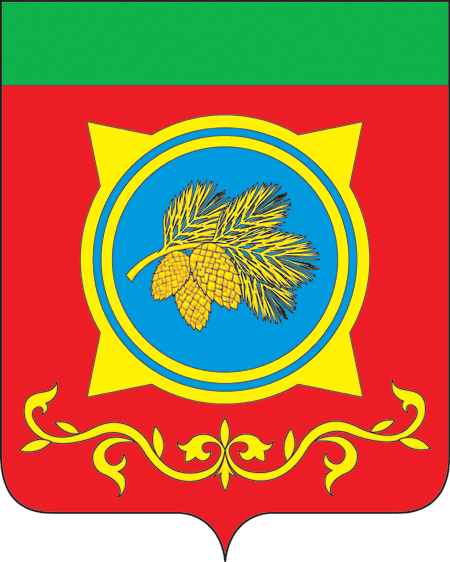 Российская ФедерацияРеспублика ХакасияАдминистрация Таштыпского районаРеспублики ХакасияПОСТАНОВЛЕНИЕ	В целях повышения доступности и качества исполнения муниципальной услуги по предоставлению общедоступного и бесплатного дошкольного образования в образовательных организациях, расположенных на территории Таштыпского района,  в соответствии с Постановлением Правительства РФ от 27.05.2023 г. № 829 «Об утверждении единого стандарта предоставления государственной и (или) муниципальной услуги "Выплата компенсации части родительской платы за присмотр и уход за детьми в государственных и муниципальных образовательных организациях, находящихся на территории соответствующего субъекта Российской Федерации"», руководствуясь п.3 ч.1 ст.29 Устава муниципального образования Таштыпский район от 24.06.2005 года, Администрация Таштыпского района постановляет><:	1. Утвердить Административный регламент предоставления муниципальной услуги «Выплата компенсации части родительской платы за присмотр и уход за детьми в муниципальных образовательных организациях, находящихся на территории Таштыпского района Республики Хакасия» (прилагается).	2. Муниципальному казенному учреждению "Управление образования администрации Таштыпского района" обеспечить организацию предоставления муниципальной услуги в соответствии с регламентом.	3. Начальнику общего отдела Администрации Таштыпского района Мамышевой Е.Т. обеспечить публикацию настоящего постановления на официальном сайте Администрации Таштыпского района.	4. Контроль за выполнением данного  постановления возложить на и.о. первого заместителя главы Таштыпского района Е.Г.Алексеенко.Глава Таштыпского района                                                                                Н.В.ЧебодаевАДМИНИСТРАТИВНЫЙ РЕГЛАМЕНТпредоставления муниципальной услуги«Выплата компенсации части родительской платы за присмотр и уход за детьми в муниципальных образовательных организациях, находящихся на территории Таштыпского района Республики Хакасия»Общие положения	1. Административный регламент «Выплата компенсации части родительской платы за присмотр и уход за детьми в муниципальных образовательных организациях, находящихся на территории Таштыпского района Республики Хакасия» (далее – Административный регламент) устанавливает предоставление  муниципальной услуги Администрацией Таштыпского района в соответствии с законодательством Республики Хакасия и нормативными правовыми актами Таштыпского района. 2. Муниципальная услуга предоставляется одному из родителей (законных представителей) ребенка, посещающего образовательную организацию, реализующую образовательную программу дошкольного образования, внесшему родительскую плату за присмотр и уход за ребенком в соответствующей образовательной организации, обратившемуся с заявлением или запросом о предоставлении муниципальной услуги (далее соответственно - заявитель, заявление).	Заявителем может быть:	гражданин Российской Федерации;иностранный гражданин или лицо без гражданства.	3. Предоставление муниципальной услуги осуществляется Администрацией Таштыпского района в лице муниципального казенного учреждения «Управление образования  администрации  Таштыпского района» (далее — уполномоченный орган, МКУ «УО Таштыпского района»).Информацию о порядке, сроках и процедурах предоставления муниципальной услуги можно получить непосредственно в МКУ «УО Таштыпского района» по адресу 655740, Республика Хакасия, Таштыпский район, с.Таштып, ул.Ленина, д.35, кабинет 306, на официальном сайте уполномоченного органа по адресу www.uotashtyp.edusite.ru, на официальном сайте Администрации Таштыпского района в сети интернет www.amotash.khakasnet.ru, на Российском портале государственных услуг (далее РПГУ) по адресу www.gosuslugi.ru, а так же информирование осуществляется по телефону 8(39046) 2-17-24, 8(39046) 2-11-63 в соответствии с режимом работы: 4. Заявитель направляет заявление, а также необходимые документы и информацию одним из следующих способов:	1) непосредственно (лично) в уполномоченный орган на бумажном носителе  ;	2) в электронной форме с использованием федеральной государственной информационной системы "Единый портал государственных и муниципальных услуг (функций)" (далее - Единый портал), а также региональных порталов государственных и муниципальных услуг (функций) (далее - региональные порталы);	3) через многофункциональный центр предоставления государственных и муниципальных услуг (далее - МФЦ) (Территориальный отдел  №2 автономного учреждения РХ «Многофункциональный центр организации централизованного предоставления государственных и муниципальных услуг  Республики Хакасии» (АУ РХ «МФЦ Хакасии») по адресу:  с.Таштып, ул.Ленина, 36. Контактные телефоны: (839046)2-25-44, 2-14-24; адрес электронной почты: tashtyp@mfc-19.ru);	4) почтовым отправлением в уполномоченный орган;	5) непосредственно (лично) в образовательную организацию, реализующую образовательную программу дошкольного образования, на бумажном носителе.II. Стандарт предоставления  муниципальной услуги5. Наименование муниципальной услуги: прием заявлений и выплата компенсации части родительской платы за присмотр и уход за детьми в государственных и муниципальных образовательных организациях, реализующих основные образовательные программы дошкольного образования. 6. Органом, предоставляющим муниципальную услугу, является Администрация Таштыпского района в лице МКУ «УО Таштыпского района».7. Результатом предоставления муниципальной услуги является решение о предоставлении муниципальной услуги, оформленное в соответствии с формой, установленной в приложении № 2 к настоящему документу, или решение об отказе в предоставлении муниципальной услуги, оформленное в соответствии с формой, установленной в приложении № 3 к настоящему документу.	8. Срок предоставления муниципальной услуги при условии внесения в заявление данных о половой принадлежности, СНИЛС, гражданстве заявителя и ребенка (детей) составляет не более 6 рабочих дней со дня регистрации заявления и документов, необходимых для предоставления муниципальной услуги.	В случае отсутствия в заявлении, поданном непосредственно в уполномоченный орган, данных о половой принадлежности, СНИЛС и гражданстве заявителя и ребенка (детей) заявитель уведомляется об увеличении срока рассмотрения заявления на период, необходимый для осуществления межведомственных запросов, но при этом срок рассмотрения заявления не должен превышать 11 рабочих дней со дня регистрации заявления и документов, необходимых для предоставления муниципальной услуги.	9. Правовыми основаниями для предоставления муниципальной услуги являются:	Федеральный закон "Об общих принципах организации местного самоуправления в Российской Федерации";	Федеральный закон "О персональных данных";	Федеральный закон "Об организации предоставления государственных и муниципальных услуг";	Федеральный закон "Об электронной подписи";	Федеральный закон "Об образовании в Российской Федерации";	Федеральный закон "Об общих принципах организации публичной власти в субъектах Российской Федерации";	постановление Правительства Российской Федерации от 27 сентября 2011 г. № 797 "О взаимодействии между многофункциональными центрами предоставления государственных и муниципальных услуг и федеральными органами исполнительной власти, органами государственных внебюджетных фондов, органами государственной власти субъектов Российской Федерации, органами местного самоуправления или в случаях, установленных законодательством Российской Федерации, публично-правовыми компаниями";	постановление Правительства Российской Федерации от 22 декабря 2012 г. № 1376 "Об утверждении Правил организации деятельности многофункциональных центров предоставления государственных и муниципальных услуг";	постановление Правительства Российской Федерации от 25 января 2013 г. № 33 "Об использовании простой электронной подписи при оказании государственных и муниципальных услуг";	постановление Правительства Российской Федерации от 18 марта 2015 г. № 250 "Об утверждении требований к составлению и выдаче заявителям документов на бумажном носителе, подтверждающих содержание электронных документов, направленных в многофункциональный центр предоставления государственных и муниципальных услуг по результатам предоставления государственных и муниципальных услуг органами, предоставляющими государственные услуги, и органами, предоставляющими муниципальные услуги, и к выдаче заявителям на основании информации из информационных систем органов, предоставляющих государственные услуги, и органов, предоставляющих муниципальные услуги, в том числе с использованием информационно-технологической и коммуникационной инфраструктуры, документов, включая составление на бумажном носителе и заверение выписок из указанных информационных систем";	постановление Правительства Российской Федерации от 26 марта 2016 г. № 236 "О требованиях к предоставлению в электронной форме государственных и муниципальных услуг";	устав муниципального образования Таштыпский район;	постановление Администрации Таштыпского района от 31.10.2011г. №1193 «О разработке и утверждении административных регламентов предоставления муниципальных услуг и исполнения муниципальных функций».	10. Для предоставления муниципальной услуги заявитель представляет самостоятельно следующие документы:	1) заявление по форме, установленной в приложении №1 к настоящему документу;	2) документ, удостоверяющий личность заявителя (при личном обращении);	3) документ, подтверждающий, что заявитель является законным представителем ребенка (при личном обращении);	4) документы, подтверждающие сведения о рождении ребенка, выданные компетентными органами иностранных государств, и их перевод на русский язык (если рождение ребенка зарегистрировано на территории иностранного государства);	5) справка с места учебы совершеннолетнего ребенка (детей) заявителя, подтверждающая обучение по очной форме в образовательной организации любого типа независимо от ее организационно-правовой формы (за исключением образовательной организации дополнительного образования) (в случае если такие дети имеются в семье);	6) документы, необходимые для получения компенсации части платы, взимаемой с родителей (законных представителей) за присмотр и уход за ребенком, осваивающим образовательную программу дошкольного образования в организации, осуществляющей образовательную деятельность, в соответствии с критериями нуждаемости, установленными органами государственной власти субъектов Российской Федерации в соответствии с частью 5 статьи 65 Федерального закона "Об образовании в Российской Федерации";	7) согласие лиц, указанных в заявлении, на обработку их персональных данных (при личном обращении) (приложение № 5);	8) документы, подтверждающие сведения о регистрации брака, выданные компетентными органами иностранных государств, и перевод на русский язык (если брак зарегистрирован на территории иностранного государства);	9) документы, подтверждающие сведения о расторжении брака, выданные компетентными органами иностранных государств, и перевод на русский язык (если брак расторгнут на территории иностранного государства).	11. В случае направления заявления посредством Единого портала или регионального портала сведения из документов, указанных в пункте 10 настоящего документа, формируются при подтверждении учетной записи в федеральной государственной информационной системе "Единая система идентификации и аутентификации в инфраструктуре, обеспечивающей информационно-технологическое взаимодействие информационных систем, используемых для предоставления государственных и муниципальных услуг в электронной форме" из состава соответствующих данных указанной учетной записи и могут быть проверены путем направления запроса с использованием системы межведомственного электронного взаимодействия. Способ подтверждения учетной записи заявителя при подаче заявления через региональный портал определяется субъектом Российской Федерации исходя из утвержденных и реализуемых на его территории информационных систем.	12. Заявитель вправе предоставить по собственной инициативе следующие документы и сведения, которые подлежат представлению в рамках межведомственного информационного взаимодействия:	1) сведения о лишении родителей (законных представителей) (или одного из них) родительских прав в отношении ребенка (детей);	2) сведения об ограничении родителей (законных представителей) (или одного из них) родительских прав в отношении ребенка (детей);	3) сведения об отобрании у родителей (законных представителей) (или одного из них) ребенка (детей) при непосредственной угрозе его жизни или здоровью;	4) сведения о заключении (расторжении) брака между родителями (законными представителями) ребенка (детей), проживающего в семье;	5) сведения об установлении или оспаривании отцовства (материнства) в отношении ребенка (детей), проживающего в семье;	6) сведения об изменении фамилии, имени или отчества для родителей (законных представителей) или ребенка (детей), проживающего в семье, изменивших фамилию, имя или отчество;	7) сведения об установлении опеки (попечительства) над ребенком (детьми), проживающим в семье.	13. Непредставление (несвоевременное представление) государственными органами, органами местного самоуправления, подведомственными государственным органам или органам местного самоуправления организациями, участвующими в предоставлении муниципальной услуги, по межведомственному запросу документов и сведений, указанных в пункте 12 настоящего документа, не может являться основанием для отказа в предоставлении заявителю муниципальной услуги.	14. В приеме документов, необходимых для предоставления муниципальной услуги, может быть отказано по следующим основаниям:	1) заявление и документы, необходимые для предоставления муниципальной услуги, поданы с нарушением требований, установленных настоящим документом, в том числе:	заявление подано лицом, не имеющим полномочий на осуществление действий от имени заявителя;	заявителем представлен неполный комплект документов, необходимых для предоставления муниципальной услуги и указанных в пункте 10 настоящего документа;	заявителем в электронной форме не заполнены поля о половой принадлежности, СНИЛС и гражданстве заявителя и ребенка (детей);	2) на дату обращения за предоставлением муниципальной услуги истек срок действия представленных документов, предусмотренный в таких документах или законодательством Российской Федерации, законами или иными нормативными правовыми актами субъектов Российской Федерации;	3) представленные заявителем документы содержат подчистки и исправления текста, не заверенные в порядке, установленном законодательством Российской Федерации;	4) представленные документы содержат повреждения, наличие которых не позволяет в полном объеме использовать информацию и сведения, содержащиеся в таких документах, для предоставления муниципальной услуги;	5) заявление подано в исполнительный орган субъекта Российской Федерации, орган местного самоуправления или организацию, в полномочия которых не входит предоставление государственной муниципальной услуги;	6) представленные документы не соответствуют установленным требованиям к предоставлению муниципальной услуги в электронной форме, указанным в пунктах 19 и 20 настоящего документа.	15. Основанием для приостановления предоставления муниципальной услуги является возникновение необходимости дополнительной проверки документов или обстоятельств, препятствующих проведению проверки в рамках межведомственного взаимодействия указанной заявителем информации.	Заявитель в течение 5 рабочих дней после получения уведомления о приостановке предоставления муниципальной услуги направляет в уполномоченный орган (способом, указанным в пункте 5 настоящего документа) необходимые документы и сведения для предоставления муниципальной услуги.	В случае непредставления необходимых документов и сведений для предоставления муниципальной услуги в установленный срок заявителю направляется отказ в предоставлении муниципальной услуги. При этом заявитель сохраняет за собой право повторной подачи заявления.	16. В предоставлении муниципальной услуги может быть отказано по следующим основаниям:	1) лицо, подавшее заявление, не относится к кругу лиц, установленных абзацем первым пункта 2 настоящего документа;	2) представленные сведения и (или) документы не соответствуют сведениям, полученным в ходе межведомственного информационного взаимодействия;	3) представленные документы не соответствуют по форме или содержанию требованиям законодательства Российской Федерации, законов или иных нормативных правовых актов субъектов Российской Федерации;	4) заявитель отозвал заявление. Отзыв заявления осуществляется при личном обращении заявителя в уполномоченный орган.	17. Государственная пошлина и иная плата за предоставление муниципальной услуги не взимается.	18. При предоставлении муниципальной услуги в МФЦ, консультацию, прием и выдачу документов осуществляет специалист МФЦ.Заявления граждан передаются курьером МФЦ и по СЭД «Дело» в МКУ «УО Таштыпского района»; далее заявления рассматриваются по установленным административным процедурам (п. III настоящего регламента). 	Ответы на заявления передаются уполномоченным специалистом МКУ «УО Таштыпского района» в МФЦ курьерским путем или через СЭД «Дело».	19. Заполненное на Едином портале или региональном портале заявление отправляется заявителем вместе с прикрепленными электронными образами документов, указанных в пункте 10 настоящего документа, в уполномоченный орган. При авторизации в федеральной государственной информационной системе "Единая система идентификации и аутентификации в инфраструктуре, обеспечивающей информационно-технологическое взаимодействие информационных систем, используемых для предоставления государственных и муниципальных услуг в электронной форме" заявление считается подписанным простой электронной подписью заявителя.	20. Требования к форматам электронных документов, представляемых с заявлением, устанавливаются административными регламентами по предоставлению муниципальной услуги.	21. При предоставлении муниципальной услуги в электронной форме заявителю в личный кабинет Единого портала или регионального портала направляется:	1) уведомление о приеме и регистрации заявления и иных документов, необходимых для предоставления муниципальной услуги, содержащее сведения о факте приема заявления и документов, необходимых для предоставления муниципальной услуги, и начале процедуры предоставления муниципальной услуги, а также сведения о дате и времени окончания предоставления муниципальной услуги либо мотивированный отказ в приеме документов, необходимых для предоставления муниципальной услуги;	2) уведомление о результатах рассмотрения документов, необходимых для предоставления муниципальной услуги, содержащее сведения о принятии решения о предоставлении муниципальной услуги и возможности получить результат предоставления муниципальной услуги либо мотивированный отказ в предоставлении муниципальной услуги.	22. В случае выявления заявителем технических ошибок (опечаток и ошибок) в решении о предоставлении (или об отказе в предоставлении) муниципальной услуги (далее - технические ошибки) заявитель вправе в течение 5 рабочих дней после получения решения обратиться в уполномоченный орган с заявлением об исправлении технических ошибок по форме согласно приложению № 4 с приложением документов, подтверждающих наличие технических ошибок, которое регистрируется уполномоченным органом.	23. Уполномоченный орган при получении заявления об исправлении технических ошибок в течение 1 рабочего дня рассматривает его и принимает решение о необходимости внесения соответствующих изменений или решение об отказе в исправлении технических ошибок.	Уполномоченный орган вносит в течение 3 рабочих дней соответствующие изменения в решение о предоставлении (или об отказе в предоставлении) муниципальной услуги.	24. В случае несоответствия документов, подтверждающих наличие технических ошибок, сведениям, указанным в заявлении об исправлении технических ошибок, заявителю в течении 1 рабочего дня со дня принятия решения в соответствии с абзацем первым пункта 23 настоящего документа направляется мотивированный отказ в исправлении технических ошибок.	25. Выдача дубликата документа, выданного по результатам предоставления муниципальной услуги, не предусмотрена.	26. Оставление заявления без рассмотрения не предусмотрено.27. Помещения, в которых предоставляется муниципальная услуга, места ожидания должны иметь площади, предусмотренные санитарными нормами и  требованиям к рабочим помещениям, где оборудованы рабочие места с использованием персональных компьютеров и копировальной техники, и места для приема посетителей, а также быть оборудованы стульями и столами, иметь письменные принадлежности (карандаши, авторучки, бумагу) для заполнения запросов о предоставлении муниципальной услуги и производству вспомогательных записей (памяток, пояснений). Помещение должно быть оборудовано в соответствии с санитарными правилами и нормами. 28. На сайте МКУ «УО Таштыпского района» размещается следующая информация:1) реквизиты законодательных и иных нормативных правовых актов, содержащих нормы, регулирующие предоставление муниципальной услуги;2) образцы заполнения заявлений;3) перечень необходимых документов для предоставления муниципальной услуги;4) настоящий Регламент;5) место нахождения, график работы, номер кабинета, номера контактных телефонов МКУ «УО Таштыпского района»29. Требование к обеспечению доступности для инвалидов в соответствии с законодательством Российской Федерации о социальной защите инвалидов:- возможность самостоятельного передвижения по территории, на которой расположен объект в целях доступа к месту предоставления муниципальной услуги, входа в такие объекты и выхода из них, посадки в транспортное средство и высадки из него перед входом на объект, в том числе с использованием кресла-коляски, в том числе с помощью специалистов, предоставляющих услуги, ассистивных и вспомогательных технологий;- сопровождение инвалидов, имеющих стойкие расстройства функции зрения и самостоятельного передвижения по территории учреждения, организации, а также при использовании услуг, предоставляемыми ими;- содействие инвалиду при входе в здание и выходе из него, информирование инвалидов о доступных маршрутах общественного транспорта;- допуск на объекты собаки-проводника при наличии документа, подтверждающего ее специальное обучение и выдаваемого по форме и в порядке, которые определяются федеральным органом исполнительной власти, осуществляющим функции по выработке и реализации государственной политики и нормативно-правовому регулированию в сфере социальной защиты населения;- выделение не менее 10 процентов мест (но не менее одного места) для парковки специальных транспортных средств инвалидов на каждой стоянке (остановке) автотранспортных средств, в том числе около объектов социальной, инженерной и  транспортной инфраструктур.30. Показателями доступности и качества предоставления муниципальной услуги являются: 1) соблюдение сроков приема и условий ожидания приема; 2) своевременное, полное информирование о порядке предоставления муниципальной услуги; 3) обоснование отказов в предоставлении муниципальной услуги.III. Состав, последовательность и сроки выполнения административных процедур, требования к порядку их выполнения, в том числе особенности выполнения административных процедур в электронной форме31. Предоставление муниципальной услуги включает в себя следующие административные процедуры: 1) прием заявлений и документов от граждан на выплату компенсации части родительской платы за присмотр и уход за детьми в муниципальных образовательных организациях, реализующих основные образовательные программы дошкольного образования;2) выдача решения о предоставлении муниципальной услуги или решение об отказе в предоставлении муниципальной услуги;3) выплата  компенсации части родительской платы за присмотр и уход за детьми в муниципальных образовательных организациях, реализующих основные образовательные программы дошкольного образования.32. Основанием для начала административной процедуры является подача родителями (законными представителями) заявления на выплату компенсации части родительской платы за присмотр и уход за детьми в муниципальных образовательных организациях, реализующих основные образовательные программы дошкольного образования, и осуществляется: 	1) через Единый портал государственных и муниципальных услуг Российской Федерации; 2) при личном обращении в МКУ «УО Таштыпского района», образовательную организацию, реализующую основные образовательные программы дошкольного образования, либо в ином установленном порядке;3) через  «Многофункциональный центр организации централизованного предоставления государственных и муниципальных услуг  Республики Хакасии» (АУ РХ «МФЦ Хакасии»).33. Заявление представляется в уполномоченный орган по форме согласно приложению № 1.	При подаче заявления в электронной форме заполнение полей о половой принадлежности, страховом номере индивидуального лицевого счета (далее - СНИЛС), гражданстве заявителя и ребенка (детей) носит обязательный характер.	34. Заявление подлежит регистрации в уполномоченном органе в течение 1 рабочего дня со дня получения заявления от заявителя и документов, необходимых для предоставления муниципальной услуги.Заявление о предоставлении муниципальной услуги и прилагаемые к нему документы принимаются МКУ «УО Таштыпского района»  по описи (приложение № 6), копия которой с отметкой о дате приема указанных заявлений и документов предоставляется заявителю. 	В случае наличия оснований для отказа в приеме документов, необходимых для предоставления муниципальной услуги, указанных в пункте 10 настоящего документа, уполномоченный орган не позднее 1 рабочего дня, следующего за днем поступления заявления и документов, необходимых для предоставления муниципальной услуги, направляет заявителю решение об отказе в приеме документов, необходимых для предоставления муниципальной услуги, с указанием оснований, послуживших для такого отказа.	35. В случае представления заявления посредством Единого портала или регионального портала формирование заявления осуществляется посредством заполнения интерактивной формы без необходимости дополнительной подачи заявления в какой-либо иной форме.	36. Заявителю решение о предоставлении муниципальной услуги направляется уполномоченным сотрудником  по форме согласно приложению № 2, решение об отказе в предоставлении муниципальной услуги направляется по форме согласно приложению № 3.	37. Сведения о ходе предоставления муниципальной услуги, результат предоставления муниципальной услуги размещаются в личном кабинете заявителя на Едином портале или региональном портале (при условии авторизации заявителя) вне зависимости от способа обращения заявителя за предоставлением муниципальной услуги.	Сведения о ходе предоставления муниципальной услуги, результат предоставления муниципальной услуги могут быть получены по желанию заявителя также на бумажном носителе в виде распечатанного экземпляра электронного документа в уполномоченном органе, МФЦ.	Способ получения результата рассмотрения заявления указывается в заявлении.	38. Направление результата предоставления муниципальной услуги в личном кабинете Единого портала осуществляется в режиме реального времени.IV. Формы контроля за исполнением Регламента.39. Текущий контроль за соблюдением настоящего Административного регламента осуществляется руководителем или курирующим заместителем руководителя МКУ «УО Таштыпского района». 40. Текущий контроль за предоставлением муниципальной услуги осуществляется путем проведения проверок соблюдения и исполнения уполномоченными сотрудниками, руководителями МКУ «УО Таштыпского района» положений настоящего Административного регламента. 41. Текущий контроль за предоставлением муниципальной услуги осуществляется на постоянной основе. 42. Контроль за полнотой и качеством предоставления муниципальной услуги включает проведение проверок, выявление и устранение нарушений прав заявителей, рассмотрение, принятие решений и подготовку ответов на обращения заявителей, содержащих жалобы на решения, действия (бездействие) должностных лиц, ответственных за предоставление муниципальной услуги.  Проверки полноты и качества предоставления муниципальной услуги осуществляются ответственными должностными лицами МКУ «УО Таштыпского района». 43. Периодичность плановых проверок осуществляется на основании полугодовых или годовых планов работы. 44. Решение о проведении внеплановой проверки полноты и качества предоставления муниципальной услуги принимается в следующих случаях: 1) в связи с проверкой устранения ранее выявленных нарушений требований Административного регламента и иных нормативных правовых актов, устанавливающих требования к предоставлению муниципальной услуги; 2) обращений граждан с жалобами на нарушения их прав и законных интересов действиями (бездействием) должностных лиц, ответственных за предоставление муниципальной услуги. 45. Результаты проверки полноты и качества предоставления муниципальной услуги оформляются актом, в котором отмечаются выявленные недостатки и предложения по их устранению. В случае отсутствия нарушений или недостатков при предоставлении муниципальной услуги акт не составляется.46. По результатам контроля в случае выявления нарушений прав заявителей осуществляется привлечение виновных лиц к ответственности в соответствии с законодательством Российской Федерации. 47. Ответственные муниципальные служащие несут персональную ответственность за соблюдение сроков и порядка выполнения административных процедур, установленных Регламентом.48. Персональная ответственность  уполномоченного сотрудника МКУ «УО Таштыпского района» закрепляется в его должностных инструкциях в соответствии с законодательством Российской Федерации.	49. Характеризующими требованиями к порядку и формам контроля за предоставлением муниципальной услуги являются:	1) профессиональная компетентность;	2) должная тщательность.	50. Должностное лицо МКУ «УО Таштыпского района», осуществляющее контроль за предоставлением муниципальной услуги, должно принимать меры по предотвращению конфликта интересов предоставлением муниципальной услуги.	51. Профессиональная компетентность должностного лица МКУ «УО Таштыпского района», осуществляющего контроль за предоставлением муниципальной услуги, состоит в том, что при осуществлении контроля за предоставлением муниципальной услуги оно обладает необходимыми профессиональными знаниями и навыками.	52. Должная тщательность должностного лица МКУ «УО Таштыпского района», который осуществляет контроль за предоставлением муниципальной услуги, состоит в своевременном и точном исполнении обязанностей, предусмотренных настоящим Регламентом.	53. Контроль за предоставлением муниципальной услуги со стороны должностных лиц МКУ«УО Таштыпского района» должен быть постоянным, всесторонним и объективным.	54. Контроль за предоставлением муниципальной услуги МКУ «УО Таштыпского района»  и его должностными лицами может осуществляться со стороны граждан, их объединений и организаций путем направления в адрес МКУ «УО Таштыпского района»:	1) предложений о совершенствовании нормативных правовых актов, регламентирующих предоставление должностными лицами МКУ «УО Таштыпского района» муниципальной услуги;	2) сообщений о нарушении законов и иных нормативных правовых актов, недостатках в работе МКУ «УО Таштыпского района»  и его должностных лиц;	3) жалоб по фактам нарушения должностными лицами МКУ «УО Таштыпского района» прав, свобод или законных интересов граждан и организаций.V. Досудебный (внесудебный) порядокобжалования решений и действий (бездействия) МКУ «УО Таштыпского района» и его должностных лиц	55. Заявитель вправе подать жалобу на решение и (или) действие (бездействие)  МКУ «УО Таштыпского района», его должностных лиц при предоставлении муниципальной услуги (далее - жалоба).	56. Заявитель может обратиться с жалобой на решение и (или) действие (бездействие) МКУ «УО Таштыпского района», его должностных лиц, принятые (осуществляемые) при предоставлении муниципальной услуги, в том числе в следующих случаях:1) нарушение срока регистрации запроса о предоставлении муниципальной услуги, запроса, указанного в статье 15.1 Федерального закона от 27.07.2010 № 210-ФЗ "Об организации предоставления государственных и муниципальных услуг";2) нарушение срока предоставления муниципальной услуги. В указанном случае досудебное (внесудебное) обжалование заявителем решений и действий (бездействия) многофункционального центра, работника многофункционального центра возможно в случае, если на многофункциональный центр, решения и действия (бездействие) которого обжалуются, возложена функция по предоставлению соответствующих муниципальных услуг в полном объеме в порядке, определенном частью 1.3 статьи 16 Федерального закона от 27.07.2010 № 210-ФЗ "Об организации предоставления государственных и муниципальных услуг";3) требование у заявителя документов или информации либо осуществления действий, представление или осуществление которых не предусмотрено нормативными правовыми актами Российской Федерации, нормативными правовыми актами субъектов Российской Федерации, муниципальными правовыми актами для предоставления муниципальной услуги;4) отказ в приеме документов, предоставление которых предусмотрено нормативными правовыми актами Российской Федерации, нормативными правовыми актами субъектов Российской Федерации, муниципальными правовыми актами для предоставления муниципальной услуги, у заявителя;5) отказ в предоставлении муниципальной услуги, если основания отказа не предусмотрены федеральными законами и принятыми в соответствии с ними иными нормативными правовыми актами Российской Федерации, законами и иными нормативными правовыми актами субъектов Российской Федерации, муниципальными правовыми актами. В указанном случае досудебное (внесудебное) обжалование заявителем решений и действий (бездействия) многофункционального центра, работника многофункционального центра возможно в случае, если на многофункциональный центр, решения и действия (бездействие) которого обжалуются, возложена функция по предоставлению соответствующих муниципальных услуг в полном объеме в порядке, определенном частью 1.3 статьи 16 Федерального закона от 27.07.2010 № 210-ФЗ "Об организации предоставления государственных и муниципальных услуг";6) затребование с заявителя при предоставлении муниципальной услуги платы, не предусмотренной нормативными правовыми актами Российской Федерации, нормативными правовыми актами субъектов Российской Федерации, муниципальными правовыми актами;7) отказ органа, предоставляющего государственную услугу, органа, предоставляющего муниципальную услугу, должностного лица органа, предоставляющего государственную услугу, или органа, предоставляющего муниципальную услугу, многофункционального центра, работника многофункционального центра, организаций, предусмотренных частью 1.1 статьи 16 настоящего Федерального закона, или их работников в исправлении допущенных ими опечаток и ошибок в выданных в результате предоставления государственной или муниципальной услуги документах либо нарушение установленного срока таких исправлений. В указанном случае досудебное (внесудебное) обжалование заявителем решений и действий (бездействия) многофункционального центра, работника многофункционального центра возможно в случае, если на многофункциональный центр, решения и действия (бездействие) которого обжалуются, возложена функция по предоставлению соответствующих государственных или муниципальных услуг в полном объеме в порядке, определенном частью 1.3 статьи 16 Федерального закона от 27.07.2010 № 210-ФЗ "Об организации предоставления государственных и муниципальных услуг";8) нарушение срока или порядка выдачи документов по результатам предоставления муниципальной услуги;9) приостановление предоставления муниципальной услуги, если основания приостановления не предусмотрены федеральными законами и принятыми в соответствии с ними иными нормативными правовыми актами Российской Федерации, законами и иными нормативными правовыми актами субъектов Российской Федерации, муниципальными правовыми актами. В указанном случае досудебное (внесудебное) обжалование заявителем решений и действий (бездействия) многофункционального центра, работника многофункционального центра возможно в случае, если на многофункциональный центр, решения и действия (бездействие) которого обжалуются, возложена функция по предоставлению соответствующих государственных или муниципальных услуг в полном объеме в порядке, определенном частью 1.3 статьи 16 Федерального закона от 27.07.2010 N 210-ФЗ "Об организации предоставления государственных и муниципальных услуг".	57.Жалоба может быть направлена заявителем в случае обжалования действия (бездействия) и решения должностного лица МКУ «УО Таштыпского района» руководителю МКУ «УО Таштыпского района».	58. Основанием для начала процедуры досудебного (внесудебного) обжалования решения и действия (бездействия)  МКУ «УО Таштыпского района», его должностных лиц является подача заявителем жалобы в письменной форме на бумажном носителе или в электронной форме.	59. Жалоба может быть направлена по почте, с использованием информационно-телекоммуникационной сети Интернет, системы "Единый портал государственных и муниципальных услуг (функций)" (www.gosuslugi.ru), а также может быть принята при личном приеме заявителя.	60. Жалоба должна содержать:	1) наименование органа, должностного лица  МКУ «УО Таштыпского района» либо муниципального служащего, решения и действия (бездействие) которых обжалуются;	2) фамилию, имя, отчество (последнее - при наличии), сведения о месте жительства заявителя, а также номер (номера) контактного телефона, адрес (адреса) электронной почты (при наличии) и почтовый адрес, по которым должен быть направлен ответ заявителю;	3) сведения об обжалуемых решениях и действиях (бездействии) МКУ «УО Таштыпского района», должностного лица МКУ «УО Таштыпского района» либо муниципального служащего;	4) доводы, на основании которых заявитель не согласен с решением и действием (бездействием) МКУ «УО Таштыпского района», должностного лица МКУ «УО Таштыпского района» либо муниципального служащего. Заявителем могут быть представлены документы (при наличии), подтверждающие его доводы, либо их копии.	61. В случае подачи жалобы при личном приеме заявитель представляет документ, удостоверяющий его личность в соответствии с законодательством Российской Федерации.	62. В случае если жалоба подается через представителя заявителя, также представляется документ, подтверждающий полномочия на осуществление действий от имени заявителя.	При подаче жалобы в электронной форме документ, подтверждающий полномочия на осуществление действий от имени заявителя, может быть представлен в форме электронного документа.	63. В случае если рассмотрение поданной заявителем жалобы не входит в компетенцию МКУ «УО Таштыпского района», такая жалоба в течение трех рабочих дней со дня ее регистрации направляется в уполномоченный на ее рассмотрение орган (должностному лицу), о чем в письменной форме информируется заявитель.	64. Заявители имеют право обратиться в МКУ «УО Таштыпского района» за получением информации и документов, необходимых для обоснования и рассмотрения жалобы.	65. Жалоба подлежит регистрации в течении трех дней с момента ее поступления.	66. Жалоба рассматривается в течение пятнадцати рабочих дней со дня ее регистрации, если более короткие сроки рассмотрения жалобы не установлены Правительством Российской Федерации.	67. В случае обжалования отказа МКУ «УО Таштыпского района», его должностного лица в приеме документов у заявителя либо в исправлении допущенных опечаток и ошибок или в случае обжалования заявителем нарушения установленного срока таких исправлений жалоба рассматривается в течение пяти рабочих дней со дня ее регистрации.	68. Основания для приостановления рассмотрения жалобы отсутствуют.	69. МКУ «УО Таштыпского района» оставляет жалобу без ответа в следующих случаях:1) наличие в жалобе нецензурных либо оскорбительные выражения, угроз жизни, здоровью и имуществу должностного лица МКУ «УО Таштыпского района», а также членов его семьи;2) если текст письменного обращения не поддается прочтению, ответ на обращение не дается и оно не подлежит направлению на рассмотрение должностному лицу в соответствии с их компетенцией, о чем в течение семи дней со дня регистрации обращения сообщается гражданину, направившему обращение, если его фамилия и почтовый адрес поддаются прочтению.	70. По результатам рассмотрения жалобы МКУ «УО Таштыпского района» принимает одно из следующих решений:	1) удовлетворяет жалобу, в том числе в форме отмены принятого решения, исправления допущенных должностным лицом МКУ «УО Таштыпского района» опечаток и ошибок в выданных в результате предоставления муниципальной услуги документах, возврата заявителю денежных средств, взимание которых не предусмотрено нормативными правовыми актами Российской Федерации, настоящим Регламентом, а также в иных формах;	2) отказывает в удовлетворении жалобы.	71. В случае признания жалобы подлежащей удовлетворению, в ответе заявителю дается информация о действиях, осуществляемых органом, предоставляющим государственную услугу, органом, предоставляющим муниципальную услугу, многофункциональным центром либо организацией, предусмотренной частью 1.1 статьи 16 Федерального закона от 27.07.2010 № 210-ФЗ "Об организации предоставления государственных и муниципальных услуг", в целях незамедлительного устранения выявленных нарушений при оказании государственной или муниципальной услуги, а также приносятся извинения за доставленные неудобства и указывается информация о дальнейших действиях, которые необходимо совершить заявителю в целях получения государственной или муниципальной услуги.	72. МКУ «УО Таштыпского района» отказывает в удовлетворении жалобы в следующих случаях:	1) наличие вступившего в законную силу решения суда по жалобе о том же предмете и по тем же основаниям;	2) подача жалобы лицом, полномочия которого не подтверждены в порядке, установленном законодательством Российской Федерации;	3) наличие решения по жалобе, принятого ранее в соответствии с требованиями настоящего раздела в отношении того же заявителя и по тому же предмету жалобы;	4) отсутствие нарушения порядка предоставления муниципальной услуги.	73. Не позднее дня, следующего за днем принятия решения об удовлетворении жалобы либо об отказе в удовлетворении жалобы, заявителю в письменной форме и по желанию заявителя в электронной форме направляется мотивированный ответ о результатах рассмотрения жалобы.	74. В случае установления в ходе или по результатам рассмотрения жалобы признаков состава административного правонарушения или преступления МКУ «УО Таштыпского района» незамедлительно направляет имеющиеся материалы в органы прокуратуры.ЗАЯВЛЕНИЕ
о предоставлении муниципальной услуги "Выплата компенсации части родительской платы за присмотр и уход за детьми в муниципальных образовательных организациях, находящихся на территории Таштыпского района Республики Хакасия"Прошу назначить компенсацию части платы, взимаемой с родителей (законных представителей) за присмотр и уход за ребенком, осваивающим образовательную программу дошкольного образования в организации, осуществляющей образовательную деятельность: ____________________________________________________________________________________________________________________________________________________________________________(наименование образовательной организации)Сведения о родителе (законном представителе) ребенка, обратившемся в уполномоченный орган за предоставлением муниципальной услуги (далее — заявитель):______________________________________________________________________________________(фамилия, имя, отчество (при наличии); дата рождения; пол; страховой номер индивидуального______________________________________________________________________________________лицевого счета; гражданство; данные документа, удостоверяющего личность)__________________________________________________________________________________________________________________________________________________________________________________________________________________________________________________________________________________________________________________________________________________________________________________________________________________________________________________________________________________________________________________________________________________________________________________________________________________________Сведения об обучении других детей в семье в возрасте от 18 лет по очной форме обучения (в случае если такие дети имеются в семье):______________________________________________________________________________________(наименование образовательной организации)______________________________________________________________________________________(реквизиты справки с места учебы совершеннолетних детей, подтверждающей обучение по очной форме в образовательной организации любого типа независимо от ее организационно-правовой формы (за исключением образовательной организации дополнительного образования) (указывается при отсутствии у такой образовательной организации технической возможности предоставления указанных сведений в рамках межведомственного информационного взаимодействия)Реквизиты документов, представляемых в соответствии с пунктами 11 и 13 единого стандарта предоставления государственной и (или) муниципальной услуги "Выплата компенсации части родительской платы за присмотр и уход за детьми в государственных и муниципальных образовательных организациях, находящихся на территории соответствующего субъекта Российской Федерации", утвержденного постановлением Правительства Российской Федерации от 27 мая 2023 г. № 829 "Об утверждении единого стандарта предоставления государственной и (или) муниципальной услуги "Выплата компенсации части родительской платы за присмотр и уход за детьми в государственных и муниципальных образовательных организациях, находящихся на территории соответствующего субъекта Российской Федерации"____________________________________________________________________________________________________________________________________________________________________________________________________________________________________________________________________________________________________________________________________________________________________________________________________________________________________________________________________________________________________________Компенсацию прошу перечислять посредством (по выбору заявителя):(форма)РЕШЕНИЕ
о предоставлении муниципальной услуги "Выплата компенсации части родительской платы за присмотр и уход за детьми в муниципальных образовательных организациях, находящихся на территории Таштыпского района Республики Хакасия"	Рассмотрев заявление о предоставлении муниципальной услуги "Выплата компенсации части родительской платы за присмотр и уход за детьми в государственных и муниципальных образовательных организациях, находящихся на территории Таштыпского района Республики Хакасия" от "___" ___________ 20____ г. №__________:от ________________________________________________________________________________(фамилия, имя, отчество (при наличии) заявителя полностью)на основании ________________________________________________________________________________________________________________________________________________________(наименование и реквизиты нормативного правового акта, принятого уполномоченным органом)назначена компенсация части платы, взимаемой с родителей (законных представителей) за присмотр и уход за ребенком:__________________________________________________________________________________,(фамилия, имя, отчество (при наличии) ребенка заявителя (полностью)осваивающим образовательную программу дошкольного образования в образовательной организации: ______________________________________________________________________(наименование образовательной организации)в размере ___________% от среднего размера платы, взимаемой с родителей (законных представителей) за присмотр и уход за ребенком, осваивающим образовательную программу дошкольного образования в организации, осуществляющей образовательную деятельность, на основании:__________________________________________________________________________________(наименование и реквизиты нормативного правового акта органа государственной власти субъекта Российской Федерации, которым установлен средний размер платы, взимаемой с родителей (законных представителей) за присмотр и уход за ребенком, осваивающим образовательную программу дошкольного образования в организации, осуществляющей образовательную деятельность, наименование и реквизиты закона и иного нормативного правового акта субъекта Российской Федерации, которым установлен размер компенсации части платы, взимаемой с родителей (законных представителей) за присмотр и уход за ребенком, осваивающим образовательную программу дошкольного образования в организации, осуществляющей образовательную деятельность)(форма)РЕШЕНИЕ
об отказе в предоставлении муниципальной услуги "Выплата компенсации части родительской платы за присмотр и уход за детьми в муниципальных образовательных организациях, находящихся на территории Таштыпского района Республики Хакасия"	Рассмотрев заявление о предоставлении муниципальной услуги "Выплата компенсации части родительской платы за присмотр и уход за детьми в государственных и муниципальных образовательных организациях, находящихся на территории Таштыпского района Республики Хакасия" от "___" ___________ 20____ г. №__________:от ________________________________________________________________________________(фамилия, имя, отчество (при наличии) заявителя полностью)на основании ________________________________________________________________________________________________________________________________________________________(наименование и реквизиты нормативного правового акта, принятого уполномоченным органом)отказано в получении компенсация части платы, взимаемой с родителей (законных представителей) за присмотр и уход за ребенком:__________________________________________________________________________________,(фамилия, имя, отчество (при наличии) ребенка заявителя (полностью)осваивающим образовательную программу дошкольного образования в образовательной организации: ______________________________________________________________________(наименование образовательной организации)на основании:  _________________________________________________________________________________________________________________________________________________________________________________________________________________________________________(перечислить пункты  единого стандарта  предоставления государственной и (или) муниципальной услуги "Выплата компенсации части родительской платы за присмотр и уход за детьми в государственных и муниципальных образовательных организациях, находящихся на территории соответствующего субъекта Российской Федерации", утвержденного  постановлением  Правительства Российской Федерации от 27 мая 2023 г. N 829 "Об утверждении единого стандарта предоставления государственной и (или) муниципальной услуги "Выплата компенсации части родительской платы за присмотр и уход за детьми в государственных и муниципальных образовательных организациях, находящихся на территории соответствующего субъекта Российской Федерации", послужившие основанием для отказа в предоставлении государственной и (или) муниципальной услуги)	Заявитель вправе повторно обратиться с заявлением о предоставлении муниципальной услуги "Выплата компенсации части родительской платы за присмотр и уход за детьми в государственных и муниципальных образовательных организациях, находящихся на территории Таштыпского района Республики Хакасия" после устранения указанного основания, послужившего причиной отказа, в МКУ «УО Таштыпского района».	Решение об отказе в предоставлении муниципальной услуги "Выплата компенсации части родительской платы за присмотр и уход за детьми в государственных и муниципальных образовательных организациях, находящихся на территории Таштыпского района Республики Хакасии" может быть обжаловано в досудебном (внесудебном) порядке в соответствии с законодательством Российской Федерации.(форма)РЕШЕНИЕ
об исправлении технических ошибок в документах, выданных в результате предоставления муниципальной услуги "Выплата компенсации части родительской платы за присмотр и уход за детьми в муниципальных образовательных организациях, находящихся на территории Таштыпского района Республики Хакасия"	Прошу исправить технические ошибки (опечатки и ошибки) в документах, выданных в результате предоставления муниципальной услуги "Выплата компенсации части родительской платы за присмотр и уход за детьми в муниципальных образовательных организациях, находящихся на территории Таштыпского района Республики Хакасия":______________________________________________________________________________________________________________________________________________________________________________________________________________________________________________________(перечень документов, выданных заявителю в ходе предоставления государственной и (или) муниципальной услуги)	По заявлению о предоставлении муниципальной услуги от "___" _____ 20___ г. № _____                                                                                                                                                                           (реквизиты заявления)от ________________________________________________________________________________(фамилия, имя, отчество (при наличии) заявителя полностью)Технические ошибки (опечатки и ошибки), которые необходимо исправить с указанием новой редакции:__________________________________________________________________________________ ____________________________________________________________________________________________________________________________________________________________________СОГЛАСИЕна автоматизированную обработку персональных данныхЗАЯВЛЕНИЕ	Я, _________________________________________________________________________,(фамилия, имя, отчество (при наличии) заявителя полностью)__________________________________________________________________________________,адрес прописки (регистрации)____________________________________________________________________________________________________________________________________________________________________,(вид документа, удостоверяющего личность, серия, номер, кем выдан и дата выдачи)с целью формирования базы данных предоставления муниципальной услуги "Выплата компенсации части родительской платы за присмотр и уход за детьми в государственных и муниципальных образовательных организациях, находящихся на территории Таштыпского района Республики Хакасия», даю согласие на обработку персональных данных:__________________________________________________________________________________,[Ф.И.О., данные паспорта одного из родителей (законного представителя)]__________________________________________________________________________________,(Ф.И.О., дата рождения, данные свидетельства о рождении ребенка)__________________________________________________________________________________,(адрес фактического проживания)__________________________________________________________________________________                             __________________________________________________________________________________,(иные документы (перечислить))в документарной и электронной формах с возможностью осуществления сбора, систематизации, накопления, хранения, уточнения (обновления, изменения), использования, распространения (в том числе передачи), обезличивания, блокирования, уничтожения персональных данных автоматизированным и неавтоматизированным способом.Настоящее согласие действительно в течение __________________________________________.Настоящее согласие может быть отозвано мной в письменной форме. В случае отзыва настоящего согласия до истечения срока его действия я предупрежден о возможных последствиях прекращения обработки своих персональных данных.Дата ______________        Личная подпись заявителя __________________________(расшифровка подписи)ОПИСЬ ДОКУМЕНТОВИтого: _____________________ документа_______________________                          ______________________/__________________/          Дата                                                                                           Подпись Начальник общего отдела                                                                                 Е.Т.Мамышева04.09.2023 г.с. Таштып№ 414Об утверждении регламента  муниципальной услуги «Выплата компенсации части родительской платы за присмотр и уход за детьми в муниципальных образовательных организациях, находящихся на территории Таштыпского района Республики Хакасия»Приложение к постановлению АдминистрацииТаштыпского районаот 04.09.2023 № 414- понедельник - пятницас 08 ч. 00 мин. до 16 ч. 12 мин.;- обеденный перерывс 12 ч. 00 мин. до 13 ч. 00 мин.Приложение 1к Административному регламентуАдминистрации Таштыпского районаот ____________________ №_____Руководителю МКУ«Управление образованияадминистрации Таштыпского района»__________________________________от__________________________________________________________________,                                                                                                                                        (Ф.И.О.заявителя)проживающего (ей) по адресу___________________________________________,Тел. (дом)_________________________,Тел. (моб)_________________________.Фамилия, имя, отчество (при наличии):_________________________________________________Дата рождения:_________________________________________________(день, месяц, год)Пол:_________________________________________________(мужской, женский)Страховой номер индивидуального лицевого счета:_________________________________________________Гражданство:_________________________________________________Данные документа, удостоверяющего личность:Данные документа, удостоверяющего личность:Наименование документа, серия, номер:_________________________________________________Дата выдачи:_________________________________________________Кем выдан, код подразделения:_________________________________________________Номер телефона (при наличии):_________________________________________________Адрес электронной почты (при наличии):_________________________________________________Адрес фактического проживания:_________________________________________________Статус заявителя:_________________________________________________(родитель (усыновитель), опекун)Сведения о ребенке, осваивающем образовательную программу дошкольного образования в организации, осуществляющей образовательную деятельность:Сведения о ребенке, осваивающем образовательную программу дошкольного образования в организации, осуществляющей образовательную деятельность:Фамилия, имя, отчество (при наличии):_________________________________________________Дата рождения:_________________________________________________(день, месяц, год)Пол:_________________________________________________(мужской, женский)Страховой номер индивидуального лицевого счета:_________________________________________________Гражданство:_________________________________________________Данные документа, удостоверяющего личность ребенка:Данные документа, удостоверяющего личность ребенка:Реквизиты записи акта о рождении или свидетельства о рождении:_________________________________________________Сведения о других детях в семье для определения размера компенсации в соответствии с частью 5 статьи 65 Федерального закона "Об образовании в Российской Федерации":Сведения о других детях в семье для определения размера компенсации в соответствии с частью 5 статьи 65 Федерального закона "Об образовании в Российской Федерации":через организацию почтовой связи:_______________________________________________(адрес, почтовый индекс)на расчетный счет:____________________________________________________________________________________________________________________________________________________________________________________________________(номер счета; банк получателя; БИК; корр. счет; ИНН; КПП)Способ получения результата рассмотрения заявления:__________________________________________________________________________________________________________________________________________________________________К заявлению прилагаются:___________________________________________________________________________________________________________________________________________________________________________________________________________________________________________________(перечень документов, предоставляемых заявителем при подаче заявления в уполномоченный орган)Своевременность и достоверность представления сведений при изменении оснований для предоставления компенсации гарантирую.Способ получения результата рассмотрения заявления:__________________________________________________________________________________________________________________________________________________________________К заявлению прилагаются:___________________________________________________________________________________________________________________________________________________________________________________________________________________________________________________(перечень документов, предоставляемых заявителем при подаче заявления в уполномоченный орган)Своевременность и достоверность представления сведений при изменении оснований для предоставления компенсации гарантирую._______________________________(подпись заявителя)_________________________________________________(расшифровка подписи)Дата заполнения: "___" ______________ 20____ г.Дата заполнения: "___" ______________ 20____ г.Приложение 2к Административному регламентуАдминистрации Таштыпского районаот ____________________ №_____________________________________________________________________________(должность руководителя уполномоченного органа (заместителя руководителя)(подпись)              (расшифровка подписи)Дата заполнения: "___" ______________ 20____ г.Дата заполнения: "___" ______________ 20____ г.Дата заполнения: "___" ______________ 20____ г.Приложение 3к Административному регламентуАдминистрации Таштыпского районаот ____________________ №___________________________________________________________________________________________________(должность руководителя уполномоченного органа (заместителя руководителя)(подпись)(подпись)             (расшифровка подписи)Дата заполнения: "___" ______________ 20____ г.Дата заполнения: "___" ______________ 20____ г.Дата заполнения: "___" ______________ 20____ г.Дата заполнения: "___" ______________ 20____ г.Приложение 4к Административному регламентуАдминистрации Таштыпского районаот ____________________ №_____Приложение 4к Административному регламентуАдминистрации Таштыпского районаот ____________________ №__________________________________________________________(подпись заявителя)(расшифровка подписи)Дата заполнения: "___" ______________ 20____ г.Дата заполнения: "___" ______________ 20____ г.Дата заполнения: "___" ______________ 20____ г.Приложение 5к Административному регламентуАдминистрации Таштыпского районаот ____________________ №_____Приложение 6к Административному регламентуАдминистрации Таштыпского районаот ____________________ №____№Наименование документаКол-во листовПримечания1Заявление по форме2Копия документа, удостоверяющего личность заявителя 3Копия документа, подтверждающего, что заявитель является законным представителем ребенка 4Документы, подтверждающие сведения о рождении ребенка, выданные компетентными органами иностранных государств, и их перевод на русский язык (если рождение ребенка зарегистрировано на территории иностранного государства)5Справка с места учебы совершеннолетнего ребенка (детей) заявителя, подтверждающая обучение по очной форме6Документы, необходимые для получения компенсации части платы, взимаемой с родителей (законных представителей) за присмотр и уход за ребенком, осваивающим образовательную программу дошкольного образования в организации, осуществляющей образовательную деятельность, в соответствии с критериями нуждаемости 7Согласие лиц, указанных в заявлении, на обработку их персональных данных 8Документы, подтверждающие сведения о регистрации брака, выданные компетентными органами иностранных государств, и перевод на русский язык (если брак зарегистрирован на территории иностранного государства)9Документы, подтверждающие сведения о расторжении брака, выданные компетентными органами иностранных государств, и перевод на русский язык (если брак расторгнут на территории иностранного государства)10Иные документы, предоставленные по  собственной инициативе: